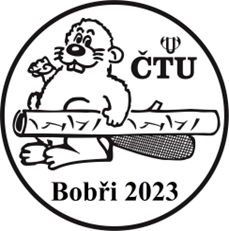                Závazná přihláška dítěte na letní stanový tábor 2023                                    Zruč nad Sázavou               Termín tábora: středa 12.7. – pátek 28.7.2023* Jméno a příjmení dítěte: .............................................................................................…………………………………..……………………………………Datum narození: .......................................Bydliště: .....................................................................................................……...………. PSČ: ...............…………Zdravotní pojišťovna, u které je dítě přihlášeno: ...........................................................................................				                 Otec		                                                   Matka Jméno a příjmení: .........................................................................................................................................Kontaktní adr. a telefon (zejm. mobilní či pevná linka domů a zaměstnání) po celou dobu konání tábora: ……........................................................................................................................................………….……………Kontaktní mailová adresa: ………………………………........................................................................................……………………………….…..……..                                                                                         Vážení rodiče!Právě čtete přihlášku na letní stanový tábor, který již pravidelně pořádá Tábornický Klub České tábornické unie "Maják" - oddíl "BOBŘI" ve Zruči nad Sázavou.Tábora se účastní děti ve věku 7–15 let, jednotlivé oddíly jsou pohlavím smíšené, ve dvou věkových kategoriích. Děti jsou ubytovány ve dvoulůžkových stanech s podlážkou, na postelích s matrací. Stravování je zajištěno 5x denně vč. pitného režimu. S ohledem na svůj věk se děti v rámci služebních oddílů podílí na zajištění chodu tábora. Táborový program je realizován formou celotáborové hry – letos motivované zábavou v místě, kde mají své sídlo bobři – část programu je připravována odděleně pro 2 základní jednotlivé věkové kategorie, část je společná.Součástí programu jsou i celodenní výlety a plánován je též výlet vícedenní pro starší (asi nad 11 let) děti (je tedy třeba vybavit dítě menším batohem a též větším, do kterého je možné sbalit spacák, náhr. oblečení a potraviny). Naší snahou je zajistit, aby o Vaše dítě bylo po všech stránkách na táboře postaráno. K tomu je nutná Vaše spolupráce, a proto Vás prosíme o dodržení následujících pokynů 😊:Vyplněnou přihlášku vraťte nejpozději do 10 dní (do doby vrácení přihlášky a úhrady nevratné zálohy NENÍ vaše dítě na tábor závazně přihlášeno!): na adresu Jiří Malý, Křivenická 407/4, Praha 8 – Čimice, 181 00 (tel. 737-244-172). Rozhodně NEposílejte poštou doporučeně!NEBO stačí i jen scan mailem na bobri@bobri.org, originál můžete odevzdat při odjezdu. Prohlášení GRPD a posudek lékaře dítěte na předepsaném tiskopise dle vyhl. č. 106/2001 Sb., budeme vybírat také u odjezdu, nyní nezasílejte! Lze použít i posudek starší, který však nebude mít dřívější datum než 28.7.2021!2.   Spolu s přihláškou uhraďte NEVRATNOU zálohu 1.500, - Kč. Celková cena (tj. včetně zálohy) za tábor – členové ČTU a ti, kteří bydlí a žijí v Praze je 6.000, - Kč, ostatní 6.200, - Kč. Zaplaťte prosím nejpozději do 30. dubna 2023 některým z následujících způsobů: a)   z libovolného účtu na náš účet č. 216100481/0300      Důležité  variabilní symbol = datum narození dítěte ve formátu dd.mm. rrrr + s pozn. BOBŘI 2023Jiřímu Malému příležitostně v hotovostiÚčastník tábora je povinen řídit se pokyny vedoucích a táborovým řádem. Nedodržení těchto podmínek může vést k vyloučení dítěte z tábora a v takovém případě hradí jeho zák.  zástupce veškeré náklady s ukončením pobytu spojené.4.  Vyúčtování tábora se provádí podle "Směrnice pro hospodaření ČTU". V případě nepřítomnosti dítěte na táboře z jiných než shora uvedených důvodů (např. pozdní příjezd, předčasný odjezd, zdravotní, rodinné aj. důvody) bude vrácena plátci – po vyúčtování tábora – příslušná část pouze za neodebranou stravu ve výši denního limitu.5. U našeho dítěte upozorňujeme na (uveďte vše, co považujete za důležité informace pro pracovníky tábora – např. brýle, kontaktní čočky, léky, atypické povahové projevy, odmítaná jídla, s kým ubytovat, záliby atd. apod):....................................................................................................................................................................................................................................................................................................................................................................................Vybavte děti dle doporučujícího seznamu (viz naše www. stránky – „Dokumenty ke stažení“) a věci jim označte jménem či značkou!!, protože jinak je nedokážeme identifikovat a zbytečně riskujete, že je dítě zpět nedoveze! Dejte dítěti též seznam jeho věcí. Jedeme na louku, nikoli na přehlídkové molo😊!Při předávání dětí odevzdáte pracovníkům potvrzení o bezinfekčnosti podepsané v den odjezdu na tábor. Potvrzení zašleme spolu s podrobnými informacemi o odjezdu (před prázdninami). Pořiďte též KOPII karty zdravotní pojišťovny dítěte, kterou odevzdáte při odjezdu (za ztrátu originálu neručíme)! Neposílejte mailem – netisknu!Nezapomeňte na kapesné, které můžete v nadepsané obálce předat přejímajícímu pracovníku. 10. Upozorňujeme, že návštěvy rodičů na táboře z výchovných důvodů nedoporučujeme a na základě zkušeností nechceme povolovat! Pomozte nám prosím dodržením tohoto pravidla zajistit bezproblémový průběh tábora, za dětmi nejezděte, raději jim hodně pište!!! Aktuální informace o dítěti můžete v nutném případě získat prostřednictvím mobilního telefonu hlavního vedoucího tábora a pochopitelně Vás budeme volat sami na Vámi uvedená čísla – pokud to bude třeba!11.   Adresa tábora: 	   Tábor ČTU "Bobři"		                  Na Ostrově		                 285 22 Zruč nad Sázavou    12. Provozovatel neručí za poškození, ztráty či odcizení cenností (drahé kovy, elektronika, mobilní telefony apod.), upozorňuje, že tyto věci na tábor nepatří a žádá zákonné zástupce, aby je dětem sebou nedávali. Zákonní zástupci dítěte toto berou na vědomí a podpisem této přihlášky prohlašují, že v případě porušení tohoto zákazu nebudou žádat žádnou náhradu při jejich poškození nebo ztrátě. Všichni účastníci tábora jsou pojištěni pro případ úrazu. Veškeré dispozice tábora jsou mi známy. V případě závažných zdravotních problémů nebo vážných kázeňských přestupků dítěte zajistím jeho odvoz nejpozději do 24 hodin. Dále se zavazuji uhradit veškeré případné škody na majetku provozovatele tábora, účastníků tábora či jiných osob, které dítě způsobí. Pokud dojde k odhlášení dítěte do 31.5.2023 a nezajistím za něj náhradu, zavazuji se uhradit částku 1.500, - Kč (nevratná záloha složená při přihlášení). Pokud dojde k odhlášení bez zajištěné náhrady v době od 1.6.2023, zavazuji se uhradit částku ve 75% poplatku.Součástí přihlášky je též souhlas GDPR a souhlas zák. zástupce při poskytování zdrav. služeb dítěti (viz Dokumenty)!Po seznámení s těmito pokyny přihlašuji závazně .......................................................................................................na letní tábor ČTU ve Zruči nad Sázavou ve dnech 12.7. – 28.7.2023.V.......................................... dne ......………                                                                             Podpis zákonného zástupce dítěte: ............................................* (u starších dětí okolo 14/15 let počítáme s jejich pomocí před táborem, tzn. příjezd možná v NE 9.7.2023) - ještě se před létem se zájemci definitivně domluvíme 😊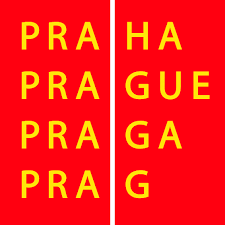 Děkujeme Magistrátu hl. m. Prahy za podporu naší činnosti prostřednictvím Grantů!